PERNYATAAN KEASLIAN SKRIPSI	Dengan ini saya menyatakan bahwa skripsi yang saya tulis sebagai salah satu syarat untuk memperoleh gelar Sarjana Pendidikan dan diajukan pada Jurusan Pendidikan Agama Islam Fakultas Tarbiyah dan Keguruan Universitas Islam Negeri Sultan Maulana Hasanuddin Banten ini sepenuhnya asli merupakan hasil karya tulis ilmiah saya pribadi.	Adapun tulisan dan pendapat orang lain yang terdapat dalam skripsi ini telah saya sebutkan kutipannya secara jelas sesuai dengan etika keilmuwan yang berlaku di bidang penulisan karya ilmiah.	Apabila kemudian hari terbukti bahwa sebagian atau seluruh isi skripsi ini merupakan hasil perbuatan plagiarisme atau menyontek karya tulis orang lain, saya bersedia untuk menerima sanksi berupa pencabutan gelar kesarjanaan yang saya terima ataupun sanksi akademik lain sesuai dengan peraturan yang berlaku.						    Serang, 01 Agustus 2018						   SITI IMASARI   NIM 142101909ABSTRAKSiti Imasari, 142101909, Efektifvtas Media Lingkaran Tajwid Dalam Meningkatkan Kemampuan Membaca Al-Qur’an (Studi Kasus di SMP Mathla’ul Anwar Tigaraksa).Latar belakang penelitian ini adalah masih banyak siswa yang belum mampu membaca Al-Qur’an, baik dari segi makhroj  maupun dari segi tajwid. Hal tersebut di karenakan pada saat proses pembelajaran  BTQ banyak siswa yang tidak hadir , kurang perhatian dari guru yang mengajar BTQ yang menyebabkan banyak  kesalahan siswa dalam membaca Al-Qur’an, misalnya ada beberapa siswa yang masih kurang lancar tajwidnya,  terbata-bata dalam membaca ayat Al-Qur’an, belum mampu mempraktikkan bacaan mad dengan benar yaitu terkadang bacaan mad tidak dibaca panjang dan yang seharusnya pendek dibaca panjang, terkadang hukum bacaannya ikhfa dibaca idzhar atau sebaliknya.Untuk itu seorang guru BTQ memilih media yang bisa membantu peserta didik untuk memahami tajwid dengan mudah, salah satunya memilih media lingkaran tajwid. Dimana media ini merupakan media yang berisi pelafalan mengenai hukum tajwid dan mudah dibuat serta mudah digunakan.Perumusan Masalah dalam penelitian adalah sebagai berikut: 1. Bagaimana penggunaan media lingkaran tajwid di SMP Mathla’ul Anwar Tigaraksa. 2. Bagaimana proses pembelajaran BTQ di SMP Mathla’ul Anwar Tigaraksa. 3. Upaya apa yang dilakukan guru untuk meningkatkan proses pembelajaran BTQ. Tujuan penelitian ini adalah: 1. Untuk mengetahui penggunaan media lingkaran tajwid di SMP Mathla’ul Anwar Tigaraksa. 2. Untuk mengetahui proses pembelajaran BTQ di SMP Mathla’ul Anwar Tigaraksa. 3.Untuk mengetahui upaya apa yang dilakukan guru untuk meningkatkan proses pembelajaran BTQ.Dalam penelitian ini peneliti menggunakan metode penelitian kualitatif. Dalam pengumpulan data, dengan metode observasi, wawancara, dan dokumentasi. Sedangkan untuk analisisnya, yaitu teknik analisis deskriptif kualitatif, berupa uraian dan gambaran data-data yang telah terkumpul secara menyeluruh tentang keadaan yang sebenarnya.Kesimpulan  utama yang diperoleh dari hasil penelitian adalah Penggunaan media lingkaran tajwid di SMP Mathla’ul Anwar Tigaraksa, cukup baik. Proses pembelajaran BTQ di SMP Mathla’ul Anwar Tigaraksa begitu kondusif, hal ini dibuktikan dengan peserta didik antusias saat mengikuti proses pembelajaran.Upaya yang dilakukan guru untuk meningkatkan proses pembelajaran BTQ, yaitu dengan cara: menegur, menasehati dan memberikan hukuman mencari hukum tajwid dan menghafalnya.Kata Kunci: Media, Kemampuan Membaca Al Qur’anFAKULTAS TARBIYAH DAN KEGURUAN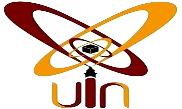 UNIVERSITAS ISLAM NEGERISULTAN MAULANA HASANUDDIN BANTENAssalamu’alaikum Wr.Wb.	Dipermaklumkan dengan hormat, bahwa setelah membaca dan menganalisis serta mengadakan koreksi seperlunya, kami berpendapat bahwa skripsi saudari Siti imasari, NIM : 142101909 yang berjudul Efektivitas Media Lingkaran Tajwid dalam Meningkatkan Kemampuan Membaca Al-Qur’an, telah dapat diajukan sebagai salah satu syarat untuk melengkapi ujian munaqasyah pada Fakultas Tarbiyah dan Keguruan Jurusan pendidikan Agama Islam Universitas Islam Negeri Sultan Maulana Hasanuddin Banten.	Demikian atas segala perhatian Bapak kami ucapkan terima kasih.Wassalamu’alaikum Wwr.Wb.					Serang,01 Agustus 2018EFEKTIVITAS MEDIA LINGKARAN TAJWID DALAM MENINGKATKAN KEMAMPUAN MEMBACA AL-QUR’ANOleh SITI IMASARINIM 142101909Menyetujui Mengetahui,PENGESAHANSkripsi a.n. Siti Imasari, Nim : 142101909 yang berjudul Efektivitas Media Lingkaran Tajwid  dalam Meningkatkan Kemampuan Membaca Al-Qur’an, telah diujikan dalam sidang munaqasyah Universitas Islam Negeri Sultan Maulana Hasanuddin Banten, pada tanggal 30  Juli 2018. Skripsi tersebut telah disahkan dan diterima sebagai salah satu syarat memperoleh gelar Sarjana Pendidikan (S.Pd) pada Fakultas Tarbiyah dan Keguruan Universitas Islam Negeri Sultan Maulana Hasanuddin Banten. 					Serang, 30 Juli 2018 PERSEMBAHAN
Nilai yang terkandung dalam Skripsi ini ku persembahkan untuk ibu dan bapak tercinta, serta keluarga dan teman-teman yang telah memberikan do’a dan dukungannya, serta nasehat dan motivasi, dan juga selalu menghadirkan keceriaan pada hari-hariku.M O T T Oفَاِنَّ مَعَ الْعُسْرِ يُسْرًا .اِنَّ مَعَ الْعُسْرِ يُسْرًاَ“Maka sesunguhnya setelah kesulitan itu ada kemudahan, sesungguhnya setelah kesulitan itu ada kemudahan”.( QS. AL-Insyirah: 5-6 )RIWAYAT HIDUP	Penulis dilahirkan di Tangerang, pada tanggal 27 juli 1994. Tepatnya di kampung Ciapus Indah, desa Budimulya kec. Cikupa. Orang tua penulis Bapak Sulaiman dan Ibu Janiah memberi nama penulis “Siti Imasari”.	Pendidikan formal yang ditempuh penulis adalah sebagai berikut: SDN Palahlar lulus tahun 2008, SMP Al-Makmur lulus pada tahun 2011, dan MA Al-Makmur lulus pada tahun 2014, dan pada tahun 2014 masuk perguruan tinggi IAIN Sultan Maulana Hasanuddin Banten Serang yang sekarang telah alih status menjadi UIN Sultan Maulana Hasanuddin Banten, pada Fakultas Tarbiyah dan Keguruan Jurusan Pendidikan Agama Islam.	Selama ini penulis mengabdi pada lembaga PAUD Nur Budi Mulya sebagai tenaga pengajar.KATA PENGANTARBismillahirrohmaanirrahim 	Segala puji bagi Allah SWT, yang telah memberikan taufiq, hidayah, serta inayah-Nya, sehingga skripsi ini dapat terselesaikan tepat pada waktunya. Sholawat beserta salam semoga tetap tercurah kepada Rosulullah SAW, keluarga, para sahabat serta para pengikutnya yang setia hingga akhir zaman.	Penulis menyadari bahwa skripsi yang berjudul efektivitas media lingkaran tajwid dalam meningkatkan kemampuan membaca Al-Qur'an (studi kasus di SMP Mathla’ul Anwar Tigaraksa) jauh dari kesempurnaan dan skripsi ini kemungkinan besar tidak dapat diselesaikan tanpa bantuan dari berbagai pihak. Oleh karenanya penulis ingin menyampaikan ucapan terima kasih dan penghargaan yang setinggi-tingginya, terutama kepada:Bapak Prof. Dr. H. Fauzul Iman, M.A., Rektor UIN Sultan Maulana Hasanuddin Banten.Bapak Dr. Subhan, M.Ed., Dekan Fakultas Tarbiyah dan Keguruan UIN SMH Banten.Bapak Drs. H. Saefudin Zuhri, M.Pd., Ketua Jurusan Pendidikan Agama Islam Fakultas Tarbiyah dan Keguruan UIN SMH Banten.Bapak Dr. Anis Fauzi, M.SI., sebagai Pembimbing I dan Bapak	 Drs. H. Juhri, M.Pd.I., sebagai Pembimbing II, yang telah memberikan bimbingan dan saran-saran kepada penulis selama penyusunan skripsi ini.Bapak dan Ibu Dosen Universitas Islam Negeri Sultan Maulana Hasanuddin Banten, terutama yang telah mengajar dan mendidik penulis selama kuliah di Universitas Islam Negeri Sultan Maulana Hasanuddin Banten.Keluarga, sahabat, dan rekan-rekan yang telah memberikan motivasi selama penyusunan skripsi ini.Atas segala bantuan yang telah diberikan, penulis berharap semoga Allah SWT membalasnya dengan pahala yang berlimpah. Amin. 	Penulis juga menyadari bahwa skripsi ini masih jauh dari kesempurnaan baik dari segi isi maupun metodologi penulisannya.Untuk itu kritik dan saran dari pembaca sangat penulis harapkan guna perbaikan selanjutnya.Akhirnya hanya kepada Allah penulis berharap, semoga skripsi ini bermanfaat bagi kita semua. Amin.					Serang, 01 Agustus  2018						PenulisSiti imasariDAFTAR ISIPERNYATAAN KEASLIAN SKRIPSI 	 iABSTRAK	 iiPERSETUJUAN UJIAN MUNAQASYAH	 iiiPERSETUJUAN PEMBIMBING	 ivPENGESAHAN	 vPERSEMBAHAN	 viMOTTO	 viiRIWAYAT HIDUP	 viiiKATA PENGANTAR	 ixDAFTAR ISI	 xiBAB I PENDAHULUAN  Latar Belakang Masalah 	 1Identifikasi Masalah	 9Rumusan Masalah	 10Tujuan Penelitian	 11Manfaat Penelitian	 11Kerangka Pemikiran	 12Sistematika Pembahasan	 14BAB II KAJIAN TEORI TENTANG EFEKTIVITAS MEDIA LINGKARAN TAJWID DALAM MENINGKATKAN KEMAMPUAN MEMBACA Al-QUR’ANEfektivitas Media Lingkaran TajwidPengertian Efektivitas 	 17Pengertian Media	 19Pengertian Lingkaran Tajwid	 24Gambar Media Lingkaran tajwid	 24Langkah-langkah Penggunaan Media Lingkaran tajwid	 26Manfaat dan Fungsi Media Lingkaran Tajwid	 30Kemampuan Membaca Al-Qur’anPengertian Kemampuan 	 32Pengertian Membaca	 33Pengertian Al-Qur’an	 35Pengertian Kemampuan Membaca Al-Qur’an	 37Penilain Kemampuan Membaca Al-Qur’an	 39Faktor yang Mempengarui Kemampuan Membaca Al-Qur’an	 47BAB III METODOLOGI PENELITIANWaktu dan Tempat Penelitian 	 51Metode Penelitian	 53Populasi dan Sampel	 54Data dan Sumber Data	 56Teknik Pengumpulan Data	 58Tekhnik Analisis Data	 63Keabsahan Data / Kredibiltas Data	 65BAB IV DESKRIPSI HASIL PENELITIAN DAN PEMBAHASANDeskripsi Hasil Penelitian 	 67Pembahasan Hasil Penelitian	 80BAB V PENUTUPKesimpulan 	 91Saran	 92DAFTAR PUSTAKA	95LAMPIRANNomor:-Kepada Yth.Lampiran:SkripsiDekan Fakultas Tarbiyah dan  Perihal	:Usulan Ujian SkripsiKeguruan UIN SMH BantenDi –              SerangPembimbing I,Dr. Anis Fauzi, M.SI.NIP. 19671028 199802 1 001Pembimbing II,Drs. H. Juhri, M.Pd.I.NIP. 19580912 198903 1 001Pembimbing I,Dr. H. Anis Fauzi, M.SI.NIP. 19671028 199802 1 001Pembimbing II,Drs. H. Juhri, M.Pd.I.        NIP. 19580912 198903 1 001DekanFakultas Tarbiyah dan KeguruanDr. H. Subhan, M.Ed.NIP. 19680910 200003 1 001Ketua JurusanPendidikan Agama IslamDr.H. Saefudin Zuhri,M.Pd.NIP. 19681205 200003 1 001Sidang MunaqasyahSidang MunaqasyahSidang MunaqasyahKetuaMerangkap Anggota,SekertarisMerangkap Anggota,SekertarisMerangkap Anggota,Dr.H. Saefudin Zuhri,M.Pd.NIP. 19681205 200003 1 001Elsi Ariani, S.Si., M.Si.         NIP. 19890123 201801 2 001Elsi Ariani, S.Si., M.Si.         NIP. 19890123 201801 2 001Anggota :Anggota :Anggota :Penguji  IYahdinil Firda Nadhiroh, S.Ag., M.Si.NIP. 19771018 200112 2 001Penguji  IYahdinil Firda Nadhiroh, S.Ag., M.Si.NIP. 19771018 200112 2 001Penguji  IIMoch. Subekhan, M.Ag.NIP. 19730124 200501 1 002Pembimbing IDr. H. Anis Fauzi, M.SI.NIP 19671028 199802 1 001Pembimbing IDr. H. Anis Fauzi, M.SI.NIP 19671028 199802 1 001Pembimbing IIDrs. H. Juhri, M.Pd.I.NIP. 19580912 198903 1 001